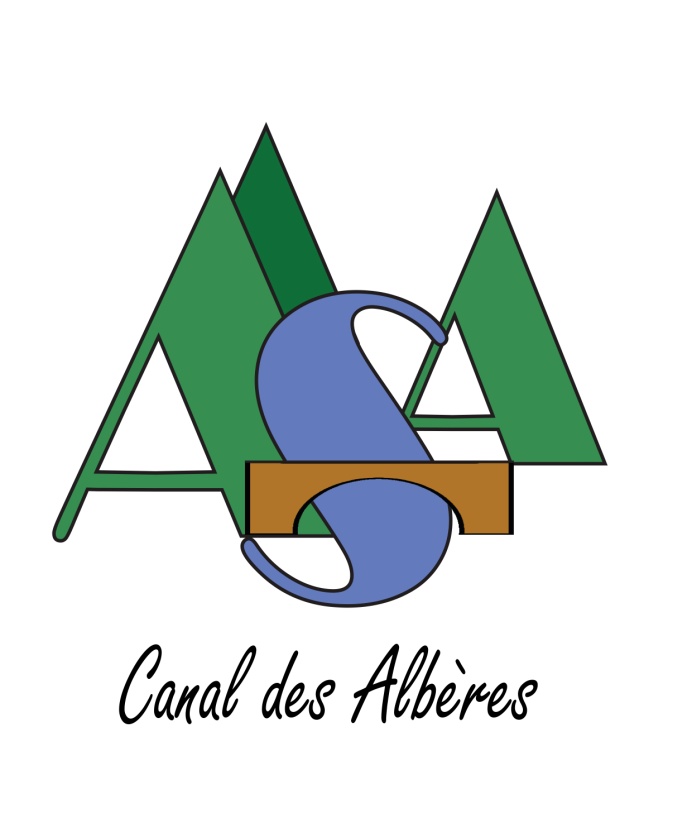 Annexe au Règlement de ServiceECHELLE DE GESTION DU CANAL DES ALBERESPRINCIPE DE PRIORISATION DES USAGES950 LITRES / SECONDE900 LITRES / SECONDE850  LITRES / SECONDE800 LITRES / SECONDE750 LITRES / SECONDE700 LITRES / SECONDE	  650 LITRES / SECONDE600 LITRES /SECONDE550 LITRES /SECONDE500 LITRES / SECONDE450 LITRES / SECONDE400 LITRES / SECONDE                                                               350 LITRES / SECONDE300 LITRES / SECONDE200 LITRES / SECONDE250 LITRES / SECONDE                                       200 LITRES / SECONDE150 LITRES / SECONDE100 LITRES / SECONDECONFORTVEILLERATIONNALISATIONRESTRICTIONPRIORISATION